Rezervační formulář VIA SILESIA 7:
Krnovsko znova (ne)objevenéJá,se tímto přihlašuji na zájezd VIA SILESIA 7, konaný dne 3. září 2023. Zároveň prohlašuji, že se účastním akce VIA SILESIA pořádané Ostravskými pěšinami po celou dobu na vlastní odpovědnost a vlastní nebezpečí a souhlasím s řádem, pravidly a pokyny organizátorů, kterými se budu řídit. Jsem si vědom/a zvýšeného rizika nebezpečí vzniku zranění/onemocnění. Byl/a jsem poučen/a o svých povinnostech, pravidlech a podmínkách chování účastníka na akci, o ochraně majetku a zdraví sebe, ostatních účastníků a třetích osob. Budu dbát doporučení a příkazů pořadatelů a aktivně předcházet škodám na zdraví a majetku. Po tomto poučení prohlašuji, že absolvuji akci na vlastní odpovědnost a vlastní riziko s vědomím, že Pořadatel nenese odpovědnost za škodu na zdraví a majetku, pokud mi taková škoda při akci vznikne. Spolu s tím prohlašuji a souhlasím, že nebudu vůči pořadateli uplatňovat nároky na náhradu škody, pokud mi taková škoda při akci vznikne.________________________________________podpis účastníka zájezdu
(tuto část podepíšete až při nástupu do autobusu v den zájezdu, netřeba tisknout)Tento vyplněný formulář (vyplňují se všechna pole označená žlutou barvou) zašlu na email ostravskepesiny@gmail.com. 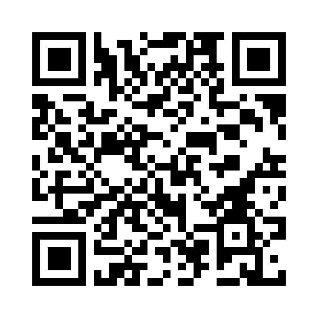 Organizátor VIA SILESIA mi následně odpoví emailem, kterým potvrdí mou rezervaci. Následně do 48 hodin od obdržení rezervace uhradím cenu zájezdu ve výší 990 Kč na č. ú. 2207517014/3030. Do poznámky platby uvedu jméno a příjmení, popřípadě jména a příjmení za koho zájezd platím. Platba je závazná a v případě neúčasti nevratná. K jednoduché platbě lze využít QR kódu: jméno a příjmení:datum narození:telefonní kontakt:emailové spojení: